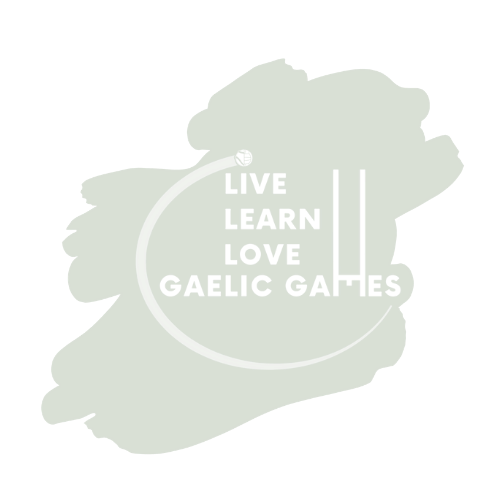 Handling1 Hand CatchingStrikingStrikingSliotar ControlTacklingAge4 & UnderFun games full of enjoyment helping new players feel welcome and confident as we try to encourage them to give Gaelic games a goTechnical skills above introduced through short & varied circuits with very small groups and significant adult support / guidanceFun games full of enjoyment helping new players feel welcome and confident as we try to encourage them to give Gaelic games a goTechnical skills above introduced through short & varied circuits with very small groups and significant adult support / guidanceFun games full of enjoyment helping new players feel welcome and confident as we try to encourage them to give Gaelic games a goTechnical skills above introduced through short & varied circuits with very small groups and significant adult support / guidanceFun games full of enjoyment helping new players feel welcome and confident as we try to encourage them to give Gaelic games a goTechnical skills above introduced through short & varied circuits with very small groups and significant adult support / guidanceFun games full of enjoyment helping new players feel welcome and confident as we try to encourage them to give Gaelic games a goTechnical skills above introduced through short & varied circuits with very small groups and significant adult support / guidanceFun games full of enjoyment helping new players feel welcome and confident as we try to encourage them to give Gaelic games a goTechnical skills above introduced through short & varied circuits with very small groups and significant adult support / guidanceAge 4 & 5Identifying correct camán size, writing hand at top-Aware of ready, lock, lifthands/camán positionsUse non-writing to catch a range of balls; tennis, bouncy, sliotair and materials; bean bags etc.Grip & swing –Make magic ‘C’ with elbows up-ground strike tyre / static sliotar –nice wristy swingGrip & swing –Make magic ‘C’ with elbows up-ground strike tyre / static sliotar –nice wristy swingStop bean bag / sliotar on ground with camán-Bean bag solo walksUsing camán to flick sliotar away from opponent on ground Under7sUse hands/camán correctly for ready, lock & lift positionsGrowing awareness of both the claw (shark’s teeth) / cupped catch –Hand shapeL+R Ground strike tyre/static sliotar whilst on the move using steps aboveL+R Ground strike tyre/static sliotar whilst on the move using steps aboveBean bag walk & flicks at greater pace-Intro. to dribblingFlick moving sliotar away from opponent on ground -Static hookUnder9sUse hands/camán correctly instinctively for ready, lock, lift positionsUse claw catch for high / chest catches -Cupped catch for low catchL+R Ground strike moving ball -Jab lift sliotar -Intro. striking ball from handL+R Ground strike moving ball -Jab lift sliotar -Intro. striking ball from handOne & two handed dribbling – flicking sliotar into spaceGround clash L&R: shoulder to shoulder, -Frontal blockHandlingStrikingStrikingSliotar ControlSliotar ControlTacklingUnder11sOverhead catch (using camán to protect hand)-Hand pass L & R to targetGround strike 15m+ & Strike from hand 20m+ both L+R from static position & on the runGround strike 15m+ & Strike from hand 20m+ both L+R from static position & on the run-Roll & Jab lift moving sliotar-Stopping / batting high sliotar-Roll & Jab lift moving sliotar-Stopping / batting high sliotarFront block in the air-Hook on the move-Ground blockUnder13sHigh, low, chest catch with hand protected-Hand pass L & R directly off camán to team mateGround strike 20m+ & Strike from hand 30m+ both L+R from static position & on the run –striking directly off camán from solo / pick upGround strike 20m+ & Strike from hand 30m+ both L+R from static position & on the run –striking directly off camán from solo / pick up-Solo at greater pace-Use other hand to shield/protect sliotar-first touch emphasis-Solo at greater pace-Use other hand to shield/protect sliotar-first touch emphasis-Flick sliotar off opponent’s camán-Frontal block & win back possessionUnder15sPerforming the skills above whilst on the move & under pressure-dummy handpassStriking skills above with greater accuracy when passing / scoring –Distance: ground 30m+ & from hand 40+ -over shoulder & direct from air strikesStriking skills above with greater accuracy when passing / scoring –Distance: ground 30m+ & from hand 40+ -over shoulder & direct from air strikes-Dribble to keep possession / protect-first touch off camán: high/low for best chance of sliotar retention-Dribble to keep possession / protect-first touch off camán: high/low for best chance of sliotar retentionBlocking, hooking & flicking sliotar away from opposition in the air & on the ground    -Performed in game scenarios at pace & under increased pressureUnder17sHandling skills above at top pace & under increased pressureStriking skills above under increased pressure & across a range of game scenarios –Feint & Strike -ComfortableStriking skills above under increased pressure & across a range of game scenarios –Feint & Strike -Comfortable-head up soloing at pace with sliotar protected    -first touch skills above under game pressure-head up soloing at pace with sliotar protected    -first touch skills above under game pressureBlocking, hooking & flicking sliotar away from opposition in the air & on the ground    -Performed in game scenarios at pace & under increased pressure